      Pare/mare             Alumne/a             Professor/a             AltresSignatura de la persona que lliura el documentDNI:Son Servera a ______de____________________de 20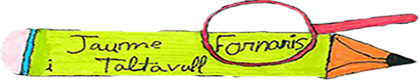 CEIP JAUME FORNARIS I TALTAVULLMD030201-0SUGGERIMENTS, QUEIXES O RECLAMACIONSMD030201-0NOMS I   COGNOMSSegell entradaDNISegell entradaDIRECCIÓTELÈFONNo omplir la zona ombrejadaEMAILEntregar a secretariaDescripció del suggeriment, queixa o reclamacióDataContinuar per darreraContinuar per darreraContinuar per darreraContinuar per darreraTipusTipusResposta a suggeriment, queixa o reclamacióResposta a suggeriment, queixa o reclamacióResposta a suggeriment, queixa o reclamacióSuggerimentQueixaReclamacióDocumentació AdjuntadaDocumentació AdjuntadaData